CENTRE FOR INNOVATION, INTELLECTUAL PROPERTY & COMPETITION (CIIPC)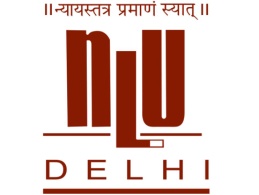 NATIONAL LAW UNIVERSITY, DELHIFIRST ANNUAL ROUNDTABLE ON INNOVATION, INTELLECTUAL PROPERTY AND COMPETITION1st and 2nd April 2016India Habitat Centre, New Delhi PROGRAMMEDay 1: 1st April 2016[Friday] Keynote & Dinner [7:15 pm -10:00 pm] Venue- India Habitat Centre (Juniper Hall), New Delhi Welcome by NLU, Delhi: Prof. (Dr.) Ranbir Singh, Vice Chancellor, NLU, Delhi [5 mins]About CIIPC- NLU, Delhi: Dr. Arul George Scaria, &Yogesh Pai Co-Directors CIIPC, NLU Delhi  [8 mins]Keynote: “Indian IP Policy Reforms: Are Changes to Patent Law, Utility Models and Trade Secrets Protection Needed?”Professor Christine Greenhalgh, Department of Economics, University of Oxford [30 mins]Vote of thanks: Prof. (Dr.) G. S. Bajpai, Registrar, NLU Delhi [5 mins]Day 2: 2nd April 2016 [Saturday] Venue: India Habitat Centre (Amaltas Hall), New DelhiSession I[10:00 am- 11:15 pm]: Innovation Economics: What can it teach IP Policy-making in India Chair: Prof. (Dr.) Prabuddha Ganguli, Ministry of HRD Chair on IPR, Tezpur University, AssamProf. Christine Greenhalgh, Professor of Applied Economics, University of Oxford Mr. G R. Raghavender, Joint Secretary, DIPP, Ministry of Commerce Dr. Anupam Khanna, Chief Economist & Director-General, Policy Outreach at NASSCOMDr. Payal Malik, Associate Professor of Economics, University of Delhi, Former Advisor and Head Economics Division, CCI.Prof. Chirantan Chatterjee,  IIM Bangalore Coffee Break- {11:15- 11:45}Session II [11:45 am – 1:00 pm]: Assessingthe Role of Patents and Competition Policy in Technology Markets: Business and Regulation Perspective Chair: Mr. Pravin Anand, Managing Partner, Anand and AnandDr. M S. Sahoo, Hon’ble Member, Competition Commission of IndiaDr. K. S. Kardam, Senior Joint Controller of Patents & Designs
&Head , Patent Office DelhiMr. Anand S. Pathak, P&A Law Offices, New Delhi Dr. S K Murthy, Patent Counsel, Intel, India Dr. Kirti Gupta, Director – Economic Strategy, Qualcomm, USA Lunch {1:00- 2:00 pm} Session III [2:00-3:15 ]:IntellectualProperty and Competition Law in India: Issues of Jurisdiction& Role of Courts Chair: Prof. Jay Kesan, University of IllinoisMs. Pratibha Singh, Senior Advocate Mr. Pravin Anand, Managing Partner, Anand & AnandMr. Sai Krishna, Managing Partner, Sai Krishna Associates Mr. Santanu Mukherjee, Partner, Luthra and LuthraCoffee Break {3:15pm - 3:45 pm} Session IV[3:45 pm -5:00pm]:FRAND in India from a Comparative Perspective& the DIPP Discussion Paper on SEPsChair: Hon’ble Justice S. Ravindra Bhat, Judge, Delhi High Court Prof. Shubha Ghosh, University of Syracuse Prof. Jay Kesan, University of Illinois Mr. Chander M. Lall, Singh & Singh, Lall and SethiProf.  Jorge Contreras, University of Utah Mr. J. Sai Deepak, Associate Partner, Sai Krishna Associates High-Tea: 5:00 pm to 5:45 pm 